Woche vom 19.04.-23.04.2021.-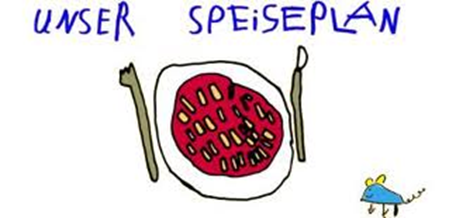 Woche vom 19.04.-23.04.2021Montag: Quark-PfannekuchenDienstag:Bratkartoffel, Rührei, MöhrenMittwoch:Grüne Nudeln mit LachsDonnerstag: Brokkoli-Gerste AuflaufFreitag:SpinatnudelnFrühstück und Mittagessen je 3,00 Euro